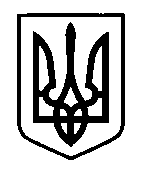 УКРАЇНАПрилуцька міська радаЧернігівська областьУправління освіти Про тимчасове призупинення освітнього процесу в закладах загальної середньої та позашкільної освіти міста на період кризової ситуації	У зв’язку з прийняттям рішення Міністерства енергетики та вугільної промисловості України про настання кризової ситуації (рівень надзвичайної ситуації), що склалася в енергетичній галузі, згідно з протоколом Кризового комітету при Міністерстві  енергетики та вугільної промисловості України, затвердженого 01.03.2018 та протоколу №2 від 02.03.2018 засідання Чернігівської обласної комісії  з питань техногенно-екологічної безпеки та надзвичайних ситуацій, наказу управління освіти і науки Чернігівської обласної державної адміністрації від 02.03.2018 №98 «Про тимчасове призупинення освітнього процесу в закладах загальної середньої освіти області  на період кризової ситуації», згідно з рішенням міської  комісії з питань техногенно-екологічної безпеки та надзвичайних ситуацій  від 02.03.2018  протокол №12,НАКАЗУЮ:Директорам закладів загальної середньої та позашкільної освіти:  Призупинити освітній  процес на період кризової ситуації з 03 до 07 березня   2018 року включно;Вжити заходів щодо забезпечення виконання навчальних програм учнями шляхом інтенсифікації, ущільнення навчального матеріалу та організації самостійної роботи учнів через використання веб-сайтів закладів освіти;Узяти під контроль перебування вдома дітей-сиріт, дітей позбавлених батьківського піклування, дітей з соціально незахищених сімей;Забезпечити у закладах освіти температурний режим у межах мінімально допустимих норм та проведення комплексу робіт щодо підтримання функціонування інженерних мереж та комунікацій;Скласти графіки роботи адміністрацій закладів, педагогічних працівників  та обслуговуючого персоналу на період тимчасового призупинення освітнього  процесу.  Надавати можливість педагогічним та іншим працівникам взяти відпустку без збереження заробітної плати;Забезпечити коригування календарного планування вчителів-предметників;В разі виникнення надзвичайних ситуацій у  закладах освіти  терміново інформувати начальника (заступника начальника) управління освіти.Контроль за виконанням даного наказу залишаю за собою.Начальник управління освіти				С.М.ВОВК02 березня   2018 р.НАКАЗм. Прилуки№38